NoachThis is the linerighteouscorruptend fleshmake yourself an ark this is how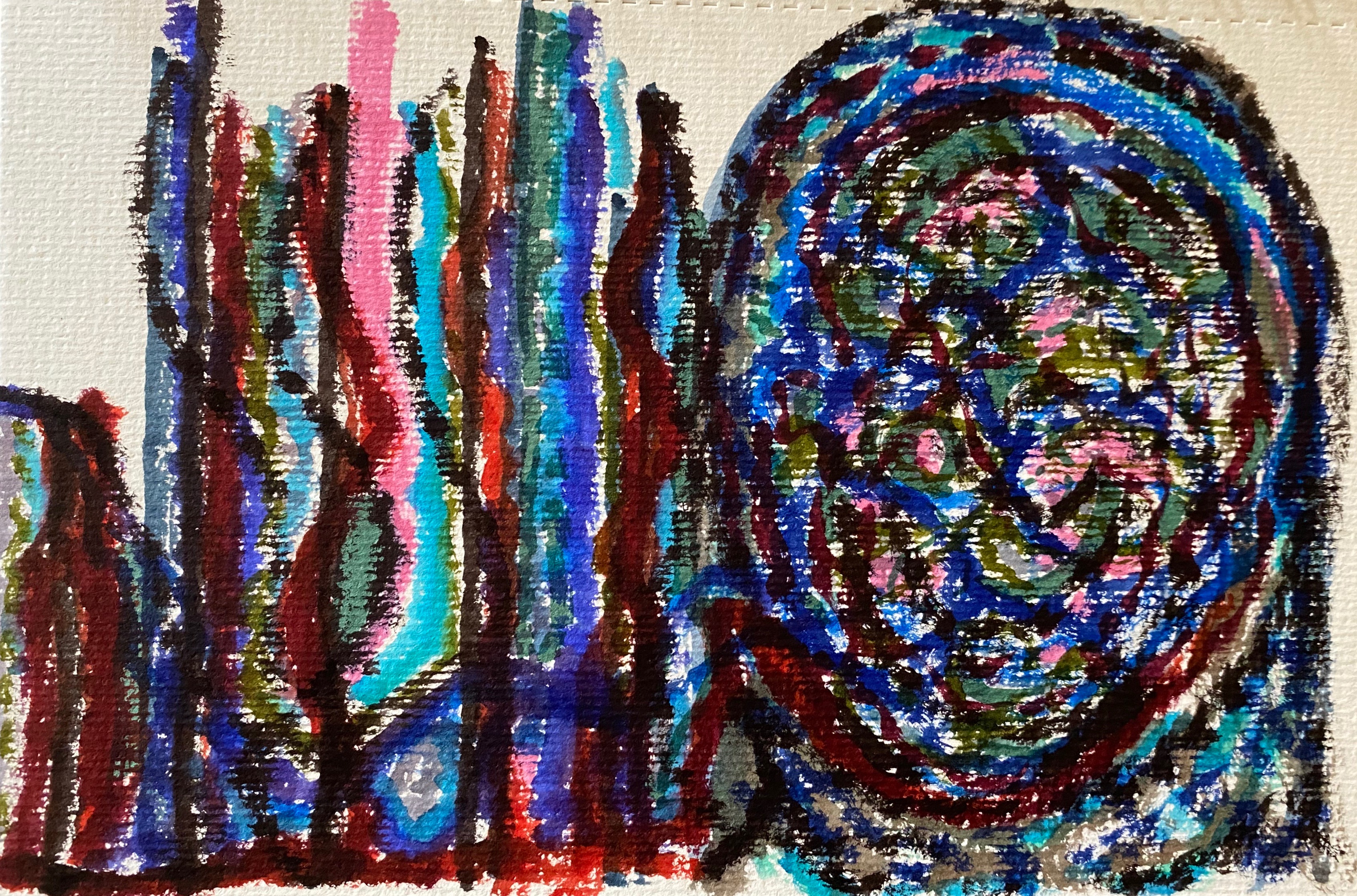 opening for daylightMy partfloodwaters upondestroy allestablishwith youand you shallshall come to you to stay alive.did sojust ashe did